										Załącznik nr. 10                                                       Protokół z przeprowadzenia wizji lokalnejNiniejszym potwierdza się, iż:Pan/Pani……………………………………………………………………………………………………………………………………Jako przedstawiciel firmy:………………………………………………………………………………………………………………………………………………….Dokonał w dniu ……………………………………. wizji lokalnej w związku z chęcią przystąpienia do postępowania pn: Modernizacja ciągów komunikacyjnych całego budynku Starostwa Powiatowego we Włoszczowie poprzez ich malowanie w kolorach kontrastowych wraz z dokonaniem ich doświetlenia w ramach programu „Dostępna przestrzeń publiczna” realizowanego przez PFRONPrzedstawiciel firmy zapoznał się ze specyfiką i charakterem prac, których dotyczy przedmiotowe zadanie.………………………………………………                                                             …………………………………………………              (przedstawiciel firmy)                                                                                                                      (przedstawiciel Zamawiającego)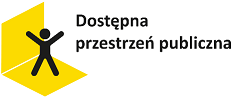 